Играем вместе с детьми в настольный футболУ вас нет настольного футбола? Сделайте сами!Все что вам понадобится для этого - коробка, прищепки, шарик

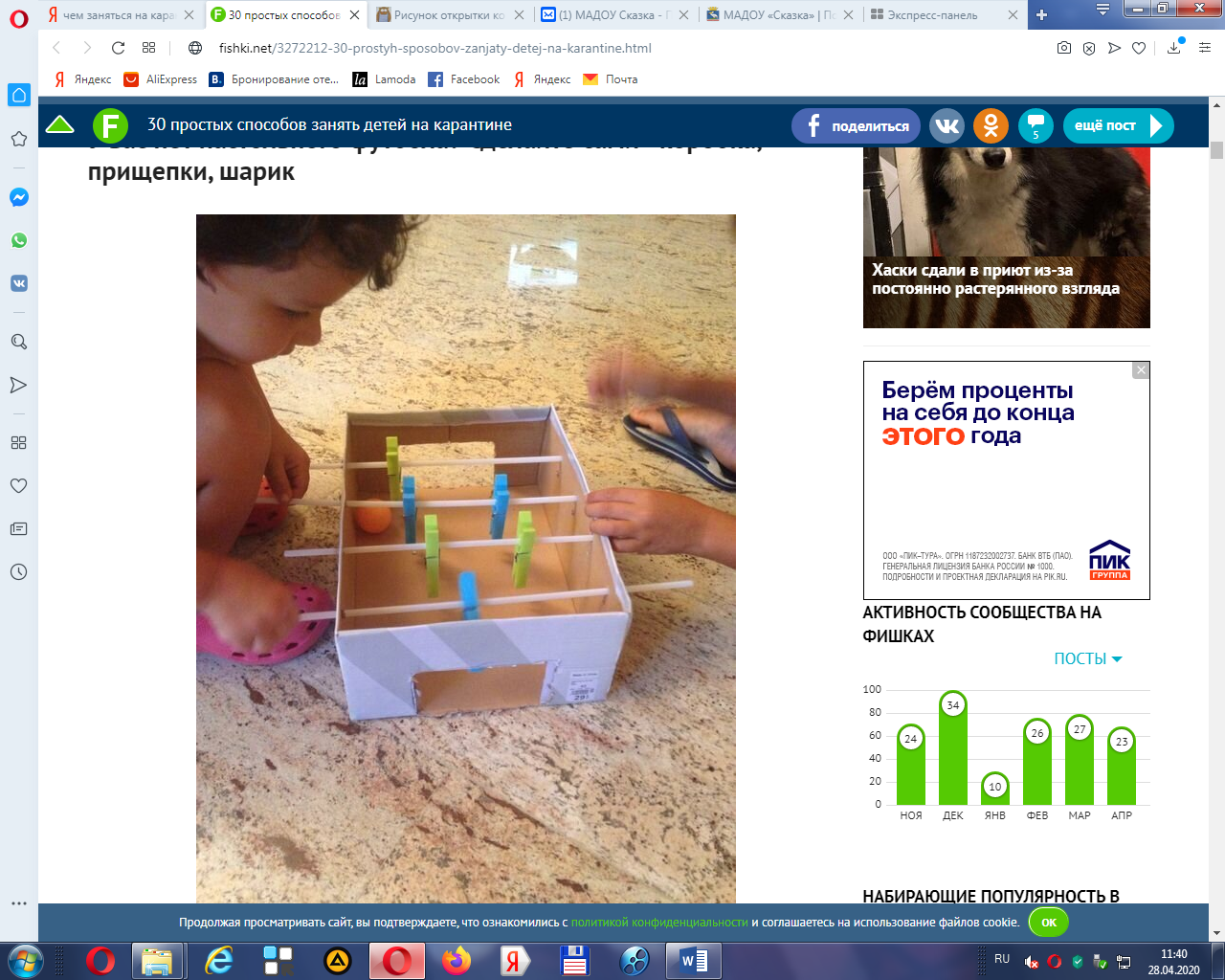 Это очень увлекательное занятие. Играйте и с пользой проводите время со своим ребенком.